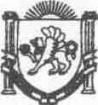 Республика КрымНижнегорский район Администрация Чкаловского сельского поселенияПостановление№ 2504.03.2022г.									с.ЧкаловоОб утверждении Плана нормотворческой деятельностиЧкаловского сельского поселения Нижнегорского районаРеспублики Крым на 2022год.В соответствии с Федеральным законом от 06.10.2003г. №131-ФЗ «Об общих принципах организации местного самоуправления в Российской Федерации», руководствуясь Уставом муниципального образования Чкаловское сельское поселение Нижнегорского района Республики Крым, Положением об Администрации Чкаловского сельского поселения, в целях организации надлежащей работы по разработке и принятию нормативно-правовых актов Чкаловского сельского совета и администрации Чкаловского сельского поселения, администрация Чкаловского сельского поселенияПОСТАНОВЛЯЕТ:1. Утвердить План нормотворческой деятельности Чкаловского сельского поселения Нижнегорского района Республики Крым на 2022 год согласно приложению 1.2. Обнародовать настоящее постановление на информационном стенде Чкаловского сельского совета Нижнегорского района Республики Крым по адресу: Республика Крым, Нижнегорский район, с. Чкалово, ул. Центральная, д.54-а, на сайте администрации Чкаловского сельского поселения. чкаловское.рф. 3. Контроль за исполнением настоящего постановления оставляю за собой.Председатель Чкаловского сельского совета-глава администрации Чкаловского сельского поселения 											М.Б.ХалицкаяПриложение 1 к постановлению администрацииЧкаловского сельского поселения от  04.03.2022 г. № 25ПЛАННОРМОТВОРЧЕСКОЙ ДЕЯТЕЛЬНОСТИ ЧКАЛОВСКОГО СЕЛЬСКОГО ПОСЕЛЕНИЯ НА 2022 год№ п/пНаименование нормативно-правового актаИсполнителиСроки исполнения1.О бюджете муниципального образования Чкаловское сельское поселение Нижнегорского района Республики Крым. Чкаловский сельский советдекабрь 2022 2.Внесение изменений в нормативно-правовые акты Чкаловского сельского советаЧкаловский сельский советВ течение 2022г.. по мере необходимости3.Внесение изменений и дополненийв Устав Чкаловского сельского поселения Нижнегорского района Республики КрымЧкаловский сельский советМарт, ноябрь 2022г.4.Правовые акты по изменению в Положение об оплате трудаЧкаловский сельский совет  по мере необходимости5.Об отчете главы муниципального образования Чкаловское сельское поселение Нижнегорского района Республики Крым, председателя Чкаловского сельского совета – главы администрации Чкаловского сельского поселения о результатах егодеятельностиПредседатель Чкаловского сельского советаОктябрь- ноябрь 2022г.6.Об утверждении отчёта об исполнении бюджета муниципального образования Чкаловское сельское поселение за 2 квартал 2020 года Чкаловский сельский советиюль 2022г.7Об утверждении отчета об исполнении бюджета муниципального образования Чкаловское сельское поселение за 3 квартал 2020 года.Чкаловский сельский совет октябрь 2022г.8О внесении изменений и дополнений в Реестр муниципальных услуг, оказываемых администрацией Чкаловского сельского поселенияАдминистрацияЧкаловскогосельского поселенияВ течение 2022г. по мере необходимости9Внесение изменений в нормативно-правовые акты администрации Чкаловского сельского поселенияАдминистрацияЧкаловскогосельского поселенияВ течение  2022г. по мере необходимости10 Об утверждении Положения о системе управления охраной труда в администрации   Чкаловского сельского поселения Нижнегорского района Республики КрымАдминистрацияЧкаловскогосельского поселения апрель 2022г.11Об утверждении Положения о порядке принятия решения об отнесении возникших чрезвычайных ситуаций к чрезвычайным ситуациям муниципального характера, организация и осуществление проведения эвакуационных мероприятий при угрозе возникновения или возникновении чрезвычайных ситуаций   на территории муниципального образования Чкаловского сельского поселения.АдминистрацияЧкаловскогосельского поселения Май 2022г.12Правовые акты, регулирующие деятельность в сфере земельных отношенийАдминистрацияЧкаловскогосельского поселенияВ течение 2022г. по мере необходимости13Правовые акты по вопросам внесения изменений в бюджет сельского поселенияЧкаловский сельский совет, АдминистрацияЧкаловского сельского поселенияВ течение 2022г. по мере необходимости14Об утверждении Положения о создании условий для развития сельского туризма на территории Чкаловского сельского поселения Нижнегорского района Республики Крым Администрация Чкаловского сельского поселенияАпрель 2022г.16Об утверждении Порядка разработки, содержания, общественного обсуждения проектов форм проверочных листов, утверждения, применения, актуализации форм проверочных листов, а также случаев обязательного применения проверочных листов.  Администрация Чкаловского сельского поселенияИюнь 2022г.